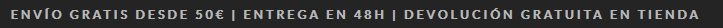 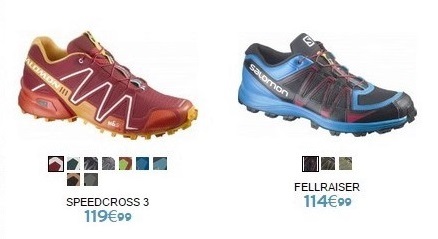 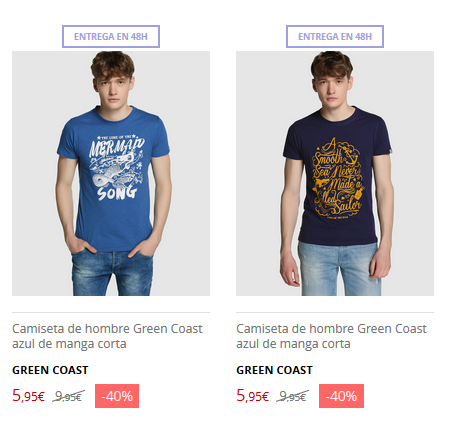 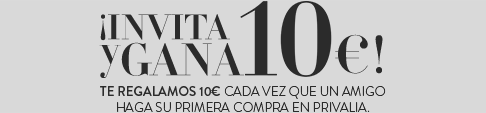 Begoña Arbó Escrihuela                     Problemas para 6º de primariaMETAMODELOS DE ENLACES22 .Inventar un enunciado y solo uno, en el que aparezcan los datos numéricos dados: utilizando todos en el proceso/sin utilizar todos en el proceso.